โครงสร้างบุคลากรหน่วยตรวจสอบภายใน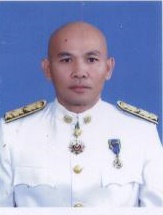 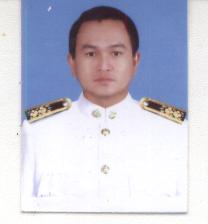 